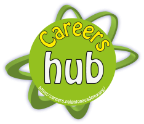 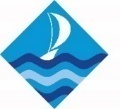 Improvement Area: Improve pupils’ personal development, welfare and safety2.2 Ensure that CEIAG is well coordinated across the curriculum in all Key Stages. Equip students with sufficient knowledge and skills to make informed decisions prior to key transitions.IntentImplementation and MonitoringImpactPersonalised Approach.(Gatsby 3 & 8)1:1 Guidance interview for every Year 9 student.1: 1 Guidance interviews: FE Advisers.Collect feedback from students about interview process.Students have an improved understanding of their next steps.Meets GATSBY Benchmarks – 100%.Gatsby: HE encounters for every young person assuring 100% linking curriculum to careers.                               (Gatsby 7)Visit to HE institutions.Developing LEAP Programme.Survey LEAP students termly.Enhanced student academic ambition.Meets GATSBY Benchmarks – 100%.Encounters with employers and employees.         (Gatsby 5)Reintroduce Work Experience.Develop Guest Speaker / Masterclass Workshops (LEAP Programme).Increasing students’ awareness of employer needs.Take part in the ‘No Labels No Limits’ Programme.   (Gatsby 3)Apply for the Programme.Trial Programme.Introduce to future PSHE Programme.Address gender discrimination.Address OFSTED feedback.